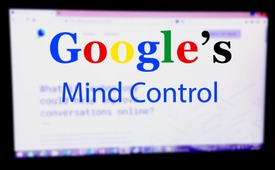 Google's Mind Control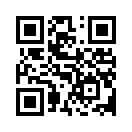 "Nobody is more hopelessly enslaved than the one who falsely believes that he is free."
In the light of this quote by Johann Wolfgang von Goethe we are going to have a look today at Google's mind control.
With the new program "Service Perspective" by Google, the network shall be protected against aggression in comments and Internet contributions and checked for their "toxicity"."Nobody is more hopelessly enslaved than the one who falsely believes that he is free."
In the light of this quote by Johann Wolfgang von Goethe we are going to have a look today at Google's mind control.
With the new program "Service Perspective" by Google, the network shall be protected against aggression in comments and Internet contributions and checked for their "toxicity". 
If something does not correspond to political correctness, it is classified by an artificial intelligence as aggression and is erased. 
The person behind this project is Jared Cohen, founder and president of the Jigsaw think tank and former founder and director of “Google Ideas”. 
Today Cohen holds a key position at the Council on Foreign Relations, in short CFR, one of the world's most influential private US-think tanks. 
Think tanks are institutions that influence public opinion in terms of political education. That which is to protect Internet users from aggression in the net turns out to be mind control under the pretext of security.
Again this report shows threads that are spun in the background and are later to be laid around our necks as an insoluble loop. 
Everyone has the option of being part of this problem or part of the solution. Those who wait for someone else to do something are part of the problem. On the other hand whoever starts and becomes active by himself – and be it only by passing on this program – is part of the solution!from from kk.Sources:www.gerhard-wisnewski.de/Politik/Geopolitik/toxische-meinungen.html

www.journalistenwatch.com/2017/07/30/wie-google-unsere-gespraeche-vergiften-will/This may interest you as well:#MindControl-en - www.kla.tv/MindControl-enKla.TV – The other news ... free – independent – uncensored ...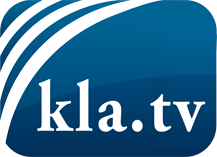 what the media should not keep silent about ...Little heard – by the people, for the people! ...regular News at www.kla.tv/enStay tuned – it’s worth it!Free subscription to our e-mail newsletter here: www.kla.tv/abo-enSecurity advice:Unfortunately countervoices are being censored and suppressed more and more. As long as we don't report according to the ideology and interests of the corporate media, we are constantly at risk, that pretexts will be found to shut down or harm Kla.TV.So join an internet-independent network today! Click here: www.kla.tv/vernetzung&lang=enLicence:    Creative Commons License with Attribution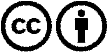 Spreading and reproducing is endorsed if Kla.TV if reference is made to source. No content may be presented out of context.
The use by state-funded institutions is prohibited without written permission from Kla.TV. Infraction will be legally prosecuted.